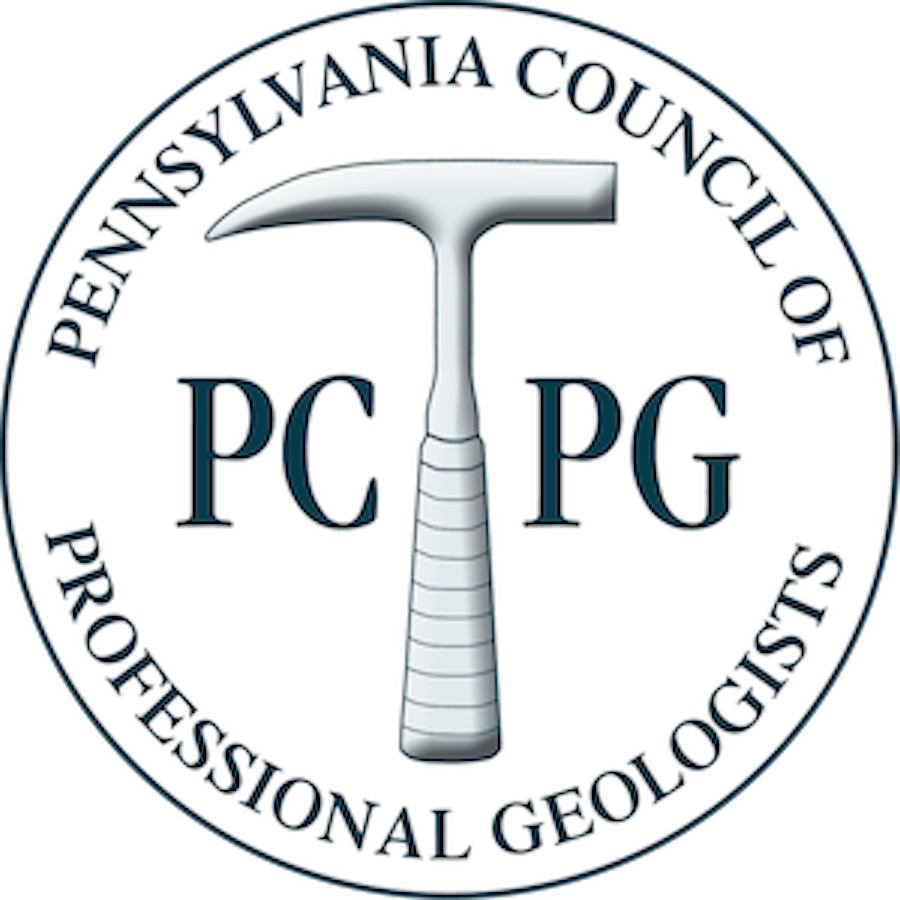 Please limit your response to no more than 3,000 characters, as the electronic ballot will not accept more than that.  Do not submit your resume.  If you have any questions, please phone or email any member of PCPG’s leadership or Board.Email completed document along with a digital photograph to Vincent Carbone, P.G., PCPG President Elect at with a copy to mailto:info@pcpg.org. The PCPG Nominating Committee will review all submissions and publish a ballot of candidates for voting by the PCPG membership.Due Date: Wednesday, November 30, 2022Name:                                                            Title:Company:Address:City/State/Zip:Phone:						E-mail:Committee/Committees of interest (select minimum of two):___	Communications (eBlasts, newsletters, podcasts)___	Education (programming, seminar topic development, webinars)___	Governmental Affairs (Pennsylvania regulations/legislation impacting the practice)___	Outreach Services (campus visits, membership-value, member recruitment)Responses to the following must be limited to a total of 3,000 characters.Years practicing geology or environmental science: Major areas of interest in geology or environmental science: -continued--2-Professional Background: Professional Goals for PCPG: Avocational Interests: Summary of why you would like to be a PCPG Director: Please attach a photograph of yourself. It will be used in the election ballot, and on the board of directors web page should you be elected.Email completed document along with a digital photograph to Vincent Carbone, P.G., PCPG President Elect at with a copy to info@pcpg.org.Is PCPG Board Service Part of Your Career Growth Plan?PCPG is a volunteer organization formed to do good things to promote the practice of geology in Pennsylvania.  As with nearly any volunteer organization, a core group of elected members volunteer their time to ensure proper operation of the organization exists.  This group is called the Board of Directors. The role of a Board member is always important, but often unrecognized, and yet it involves a commitment of time, along with professional knowledge and experience, to ensure that PCPG remains of value to its members and profession.Unlike for-profit businesses and corporations, organizations like PCPG are "owned" by the members. The Board of Directors is the group of elected volunteers representing the members at large, and protecting the interests of those members.  In addition to taking responsibility for the organization’s obligations to its members, the Board shoulders the responsibility of providing guidance to PCPG by ensuring fulfillment of the organization’s core values (education, advocacy and networking), identifying other volunteers to serve on various committees, and leading these volunteers in the execution of PCPG’s many initiatives.Although PCPG retains the services of a part-time association manager to support the Board’s vision in a tactical way like managing membership, course/webinar/seminar logistics, and communications, it’s often hard to distinguish between what the board does, and what the organization accomplishes.Generally, the Board:•	Ensures that PCPG adheres to its guiding principals•	Makes sure PCPG is accountable to its members•	Plans for the organization’s future•	Protects the organization's reputation•	Supports other volunteers so they, too, can contribute to various initiativesIn a nutshell, Board members are the heavy-hitters for a volunteer organization, serving as ambassadors… first for the professional, and second for the organization. Board members lend their name and reputation to the organization.  Board members provide leadership, guidance, and the valuable resource of time.How much time?  The PCPG Board meets monthly via a one-hour virtual meeting, holds two or three face-to-face meetings each year, and periodically discusses initiatives via email.  While these meetings offer the opportunity to provide updates on committee activities, review goals, -continued-Beyond PCPG MembershipPage Twoadvance plans for growth, and generally ensure that the organization is on tract and moving forward, the real work is done outside of these calls and meetings.  At any given time, Board members, individually or with the support of their committee volunteers, work on PCPG projects that support our Advocacy, Education, and Networking touchstones.Over the past 12 months, PCPG Board members and committee volunteers have been directly involved with:•	Judging regional science fairs;•	Drafting science-based position papers;•	Participation in legislative workgroups;•	Authoring newsletter articles;•	Newsletter design and publication;•	Editing and updating PCPG's web site;•	Visiting a local college and meeting with undergraduates;•	Evaluating scholarship contest posters;•	Writing/editing a podcast•	Social media posts•	Serving as project managers to develop PCPG seminar and webinar topics;•	Compiling biweekly PCPG news blasts;•	Leading committee conference calls;•	Performing outreach to regulators or legislators; and more.If you feel you have what we're looking for in a volunteer board member, and you have a passion for PCPG's sustained growth and effectiveness in advocating, educating, and networking on behalf of our member constituencies, please consider running for the Board of Directors. We’re looking for Board members who will serve the organization, the profession, and our constituency in a consistent manner each year of the 3-year elected term.Elections will be held by electronic balloting during December, with the Board then meeting on February 27, 2023, in Harrisburg ahead of the February 28, 2023, Annual Meeting where the newly elected Board members will be recognized.  Monthly conference calls are held on the second Wednesday of the month at 3:30 PM beginning on January 11, 2023.If you’re interested in running for election, or would like to nominate a candidate for election, please contact PCPG President-elect Vincent Carbone, P.G., or telephone the PCPG office by dialing (717) 730-9745. To be considered for the ballot you must be a PCPG member in good standing with an Individual/Academic, Government, or Corporate membership, and complete and return a Board Candidate Interest Form by 5:00 PM on November 30th.  Questions?  Email Vincent Carbone, PCPG President Elect, or contact anyone currently serving on the PCPG Board of Directors.   Download Board Candidate Interest Form